The Norfolk County Council(Garvestone, Reymerston and Thuxton (Thuxton), Mattishall Road/Station Lane)    (20 m.p.h and 30 m.p.h Speed Limits) Order 2022  The Norfolk County Council proposes to make an Order under the Road Traffic Regulation Act, 1984, the effect of which will be to prohibit any vehicle from exceeding the speeds specified below as follows-(1)	20 miles per hour along the length of the C128/16 Mattishall Road from a point 258 metres south-westward of its junction with the 35017 Wood Lane south-westwards for a distance of 255 metres; and(2)	30 miles per hour along the length of the C128/12 Station Lane from its junction with the B1135 Dereham Road north-eastwards for a distance of 387 metres.A copy of the Order and a plan may be viewed online at https://norfolk.citizenspace.com/.  Copies may also be available for inspection at Norfolk County Council, County Hall, Norwich and at the offices of Breckland District Council, Elizabeth House, Walpole Loke, Dereham during normal office hours.  However, during the current epidemic staffing levels have been reduced and viewing online would be recommended in keeping with the government guidelines.Any objections and representations relating to the Order must be made in writing and must specify the grounds on which they are made.  All correspondence for these proposals must be received at the office of nplaw, Norfolk County Council, County Hall, Martineau Lane, Norwich, NR1 2DH, marked for the attention of Ms S Lowe by 17th May 2022. They may also be emailed to trafficorders@norfolk.gov.uk.The Officer dealing with the public enquiries concerning these proposals is Mr A Croft, telephone 01603 222722 or 0344 800 8020.DATED this 22nd day of April 2022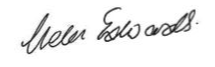                                                  Helen Edwards                                              Chief Legal OfficerCounty Hall	Martineau LaneNorwichNR1 2DHNote: Information you send to the Council will be used for any purpose connected with the making or confirming of this Order and will be held as long as reasonably necessary for those purposes. It may also be released to others in response to freedom of information requests. SHL/72919(GarvestonePJA090-Notice1)22